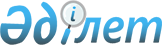 О внесении изменений в приказ исполняющего обязанности Министра по инвестициям и развитию Республики Казахстан от 28 января 2016 года № 133 "Об утверждении методики расчета и нормативов затрат на создание, развитие и сопровождение информационных систем государственных органов"
					
			Утративший силу
			
			
		
					Приказ Министра информации и коммуникаций Республики Казахстан от 21 июня 2017 года № 226. Зарегистрирован в Министерстве юстиции Республики Казахстан 26 июля 2017 года № 15381. Утратил силу приказом Министра цифрового развития, инноваций и аэрокосмической промышленности Республики Казахстан от 27 июня 2019 года № 140/НҚ (вводится в действие по истечении десяти календарных дней после дня его первого официального опубликования)
      Сноска. Утратил силу приказом Министра цифрового развития, инноваций и аэрокосмической промышленности РК от 27.06.2019 № 140/НҚ (вводится в действие по истечении десяти календарных дней после дня его первого официального опубликования).
      ПРИКАЗЫВАЮ:
      1. Внести в приказ исполняющего обязанности Министра по инвестициям и развитию Республики Казахстан от 28 января 2016 года № 133 "Об утверждении методики расчета и нормативов затрат на создание, развитие и сопровождение информационных систем государственных органов" (зарегистрирован в Реестре государственной регистрации нормативных правовых актов под № 13351, опубликован в информационно-правовой системе "Әділет" от 31 марта 2016 года) следующие изменения:
      в методике расчета затрат на создание, развитие и сопровождение информационных систем государственных органов, утвержденной указанным приказом:
      пункт 42 изложить в следующей редакции: 
      "42. По опубликованному на интернет-ресурсе уполномоченного органа в области государственной статистики (http://stat.gov.kz) статистическому бюллетеню "Занятость населения и оплата труда" определяем зарплату по профессии "Инженер программного обеспечения" для конкретного места реализации проекта за последний завершенный год - З0 cp. Далее за предыдущие три года определяем средний размер инфляции как среднеарифметическое значение трех последних законченных лет по историческим данным уполномоченного органа в области государственной статистики - Иcp. По формуле (9) определяем среднее количество лет реализации проекта:
      Гср=[R/12] +1, (9)
      где:
      квадратные скобки означают целую часть числа; 
      R - срок реализации проекта в месяцах (ранее определенный по пункту 39 настоящей Методики).
      Для каждого года реализации i определяем среднемесячную номинальную заработную плату Зicp по формуле (10):
      , (10)
      где i меняется от 1 до Гср.
      Далее для каждого года реализации определяем соответствующую среднюю стоимость 1 человека-месяца инженера-программиста по формуле (11):
      Сiср=Зiср * (1+(0.9* ПСН+ ПНР+ ПРП)/100)*(1+ ПР/100)*(1+ ПНДС /100), (11)
      где:
      i меняется от 1 до Гср;
      ПСН - социальный налог с учетом отчислений в фонд обязательного социального страхования в процентах от среднемесячной заработной платы;
      ПНР - накладные расходы (аренда, командировочные, канцелярские товары, отпускные и др.) в процентах от среднемесячной заработной платы;
      ПРП - расходы периода (расходы на административный управленческий персонал и маркетинг) в процентах от среднемесячной заработной платы;
      ПР - рентабельность,
      ПНДС - налог на добавленную стоимость.
      Значения нормативных коэффициентов расхода разработчика (ПНР, ПРП, ПР) приведены в Нормативах затрат на создание, развитие и сопровождение информационных систем государственных органов.
      Определяем трудоемкость разработки информационной системы по годам реализации по формуле (12):
      Si = S/Гср , (12)
      где i меняется от 1 до Гср.
      Стоимость работ на разработку прикладного программного обеспечения информационной системы СППО, производится по формуле (13): 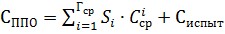 , (13)


      где:
      Сиспыт - стоимость испытаний программного обеспечения";
      пункт 56 изложить в следующей редакции: 
      "56. Стоимость 1 года поддержки эксплуатации ППО ИС определяется по формуле (17):
      Сэксп = (nn +k * nисп+ nп.польз)*Cср , (17)
      где:
      Сср - стоимость 1 человеко-месяца занятого в эксплуатации персонала;
      nn - норма занятого персонала в подготовке процесса поддержки эксплуатации;
      nисп – норма занятого персонала в проведении эксплуатационных испытаний;
      nn.польз - норма занятого персонала в поддержке пользователей системы;
      k – коэффициент потребности работ в проведении эксплуатационных испытаний (k=1, если система находится в опытной эксплуатации, k=0 если система находится в промышленной эксплуатации).";
      нормативы затрат на создание, развитие и сопровождение информационных систем государственных органов, утвержденные указанным приказом, изложить в новой редакции согласно приложению к настоящему приказу.
      2. Департаменту информатизации Министерства информации и коммуникаций Республики Казахстан (Жахметова Ж.З.) в установленном законодательстве порядке обеспечить:
      1) государственную регистрацию настоящего приказа в Министерстве юстиции Республики Казахстан;
      2) в течение десяти календарных дней со дня государственной регистрации настоящего приказа направление его копии в бумажном и электронном виде на казахском и русском языках в Республиканское государственное предприятие на праве хозяйственного ведения "Республиканский центр правовой информации" для официального опубликования и включения в Эталонный контрольный банк нормативных правовых актов Республики Казахстан;
      3) размещение настоящего приказа на интернет-ресурсе Министерства информации и коммуникаций Республики Казахстан.
      3. Контроль за исполнением настоящего приказа возложить на курирующего вице-министра информации и коммуникаций Республики Казахстан.
      4. Настоящий приказ вводится в действие после дня его первого официального опубликования. Нормативы затрат на создание, развитие и сопровождение
информационных систем государственных органов Нормативы трудоемкости по процессам
в разрезе функциональных единиц Частные поправочные коэффициенты трудоемкости
разработки и сопровождения прикладного программного обеспечения Функциональный размер Значения нормативных коэффициентов расхода разработчика Зависимость срока разработки от трудоемкости Нормы занятого персонала процесса поддержка эксплуатации
					© 2012. РГП на ПХВ «Институт законодательства и правовой информации Республики Казахстан» Министерства юстиции Республики Казахстан
				
      Министр
информации и коммуникаций
Республики Казахстан

Д. Абаев
Приложение
к приказу Министра
информации и коммуникаций
Республики Казахстан
от 21 июня 2017 года № 226Приложение 2 
к приказу исполняющего 
обязанности Министра
по инвестициям и развитию
Республики Казахстан
от 28 января 2016 года № 133
№
Наименование процесса
Функциональная единица измерения
Функциональная единица измерения
Функциональная единица измерения
Функциональная единица измерения
Функциональная единица измерения
Функциональная единица измерения
№
Наименование процесса
вариант использования
тип объекта
свойства типа объект
свойства взаимоотношения между объектами
тип узла
тип узла
№
Наименование процесса
Трудоемкость, чел.час
Трудоемкость, чел.час
Трудоемкость, чел.час
Трудоемкость, чел.час
Трудоемкость, чел.час
Трудоемкость, чел.час
1
Бизнес моделирование
32,12
28,33
0,00
14,15
14,15
0,00
2
Управление требованиями
58,03
28,04
0,00
20,32
20,32
0,00
3
Проектирование
45,42
61,75
31,35
37,52
37,52
24,02
4
Реализация
31,57
81,51
50,72
36,11
36,11
0,00
5
Тестирование
88,96
0,00
0,00
0,00
0,00
0,00
6
Развертывание
8,69
0,00
0,00
0,00
0,00
23,74
Группа частных поправочных коэффициентов
Фактор и обозначение частного поправочного коэффициента
Описание фактора частного поправочного коэффициента
Значение
1
2
3
4
Внутренние факторы
Режим эксплуатации ИС К1
Определяется в зависимости от конкретных технологий или типов обработки, принятых в системе программного обеспечения. Принимает следующие значения:
Внутренние факторы
Режим эксплуатации ИС К1
обработка данных в режиме разделения времени
1
Внутренние факторы
Режим эксплуатации ИС К1
параллельная обработка данных
1,04
Внутренние факторы
Режим эксплуатации ИС К1
обработка данных в режиме реального времени
1,05
Внутренние факторы
Режим эксплуатации ИС К1
совмещенная обработка данных
1,07
Внутренние факторы
Масштаб ИС К2
Масштаб может быть определен количеством одновременно работающих пользователей. Принимает следующие значения:
Внутренние факторы
Масштаб ИС К2
малые ИС (до 10 пользователей с непродолжительным ЖЦ)
0,95
Внутренние факторы
Масштаб ИС К2
средние ИС (от 11 до 100 пользователей с длительным ЖЦ с возможностью роста до крупных систем)
1
Внутренние факторы
Масштаб ИС К2
крупные ИС (от 101 до 1000 пользователей с длительным ЖЦ и миграцией унаследованных систем)
1,05
Внутренние факторы
Масштаб ИС К2
сверхбольшие (cвыше 1000 пользователей)
1,08
Внутренние факторы
Стабильность ИС К3
Определяется в зависимости от ее внутренних эволюционных аспектов или стабильности в процессе сопровождения. Принимает следующие значения:
Внутренние факторы
Стабильность ИС К3
постоянное внесение изменений
1,1
Внутренние факторы
Стабильность ИС К3
дискретное внесение изменений
1
Внутренние факторы
Стабильность ИС К3
маловероятное внесение изменений 
0,95
Внутренние факторы
Защита от несанкционированного доступа К4
Предотвращение или существенное затруднение несанкционированного доступа. Принимает следующие значения:
Внутренние факторы
Защита от несанкционированного доступа К4
сильная
1,05
Внутренние факторы
Защита от несанкционированного доступа К4
средняя
1
Внутренние факторы
Защита от несанкционированного доступа К4
слабая
0,98
Внутренние факторы
Защита программ и данных (на уровне операционной системы, на уровне сетевого программного обеспечения, на уровне СУБД) К5
сильная
1, 03
Внутренние факторы
Защита программ и данных (на уровне операционной системы, на уровне сетевого программного обеспечения, на уровне СУБД) К5
средняя
1
Внутренние факторы
Защита программ и данных (на уровне операционной системы, на уровне сетевого программного обеспечения, на уровне СУБД) К5
слабая
0,97
Внутренние факторы
Контрольный след операций К6
Возможность фиксации несанкционированных изменений в системе:
Внутренние факторы
Контрольный след операций К6
не имеется
1
Внутренние факторы
Контрольный след операций К6
выборочное отслеживание
1,08
Внутренние факторы
Контрольный след операций К6
полное отслеживание
1,13
Внутренние факторы
Отказоустойчивость К7
Свойство системы непрерывно сохранять работоспособное состояние в течении некоторого времени. Принимает следующие значения:
Внутренние факторы
Отказоустойчивость К7
высокая
1,15
Внутренние факторы
Отказоустойчивость К7
средняя 
1
Внутренние факторы
Отказоустойчивость К7
низкая
0,92
Внутренние факторы
Восстанавливаемость К8
Среднее время восстановления работоспособности после отказа 
Внутренние факторы
Восстанавливаемость К8
Принимает следующие значения
Внутренние факторы
Восстанавливаемость К8
высокая 
1,12
Внутренние факторы
Восстанавливаемость К8
средняя 
1
Внутренние факторы
Восстанавливаемость К8
низкая
0,98
Внутренние факторы
Длительность обработки (время отклика) К9
Быстрота реакции системы на входные воздействия. Принимает следующие значения:
Внутренние факторы
Длительность обработки (время отклика) К9
быстрая
1,21
Внутренние факторы
Длительность обработки (время отклика) К9
умеренная
1
Внутренние факторы
Длительность обработки (время отклика) К9
медленная
0,92
Внутренние факторы
Исходный язык разработки ИС К10
Определяется в зависимости от типа исходного языка, используемого при разработке ИС. Принимает следующие значения:
Внутренние факторы
Исходный язык разработки ИС К10
традиционный (Кобол, Фортран и т.д.)
1,08
Внутренние факторы
Исходный язык разработки ИС К10
процедурный (Си или эквивалентный)
1,09
Внутренние факторы
Исходный язык разработки ИС К10
функциональный (Лисп или эквивалентный)
1,07
Внутренние факторы
Исходный язык разработки ИС К10
объектно-ориентированный (Си++ или эквивалентный)
1
Факторы среды
Класс пользователя К11
Определяется в зависимости от уровня мастерства или характеристик определенного класса пользователей. Пользователем может быть система, являющаяся внешней по отношении к рассматриваемой системе. Принимает следующие значения:
Класс пользователя К11
начинающий
1,12
Класс пользователя К11
средний
1,07
Класс пользователя К11
специалист (эксперт)
1
Класс пользователя К11
случайный
1,14
Класс пользователя К11
другая ИС (ПО)
1,06
Класс пользователя К11
Технические средства
1,09
Требования к центральному обрабатывающему устройству (процессору) К12
Определяются требованиями к тактовой частоте процессора (скорости процессора). Принимает следующие значения:
Требования к центральному обрабатывающему устройству (процессору) К12
высокая
0,99
Требования к центральному обрабатывающему устройству (процессору) К12
средняя
1
Требования к оперативной (основной) памяти К13
ИС должна быть идентифицировано по требованиям, предъявляемым к оперативной памяти (объем, быстродействие). Принимает следующие значения:
Требования к оперативной (основной) памяти К13
большая
1
Требования к оперативной (основной) памяти К13
малая
1,04
Требования к внешней памяти К14
ИС должна быть идентифицировано по требованиям, предъявляемым к внешней памяти (объем, быстродействие). Принимает следующие значения:
Требования к внешней памяти К14
большая
1
Требования к внешней памяти К14
малая
1,01
Требования к локальной вычислительной сети К15
ИС должна быть идентифицировано по требованиям, предъявляемым к ЛВС (пропускная способность, зашита информации в сети). Принимает следующие значения:
Требования к локальной вычислительной сети К15
высокие требования
1
Требования к локальной вычислительной сети К15
средние требования
1,02
Критичность ИС К16
Определяется в зависимости от уровня целостности продукции, с учетом конкретной методологии оценки. Принимает следующие значения:
Критичность ИС К16
человеческая жизнь
1,18
Критичность ИС К16
национальная безопасность
1,16
Критичность ИС К16
социальный хаос и паника
1,13
Критичность ИС К16
организационная безопасность
1
Готовность К17
Определяется в зависимости от типа имеющегося в наличии ППО. Принимает следующие значения:
Готовность К17
наличие в готовом виде (есть альтернативные продукты)
0,99
Готовность К17
общедоступная (известная методика)
1
Готовность К17
заказное (методика заказчика специфическая)
1,11
Готовность К17
запатентованное (методика разработчика)
1,09
Факторы данных
Представление данных К18
Определяется в зависимости от элементов, типов и структур данных. Принимает следующие значения:
Факторы данных
Представление данных К18
реляционный
1
Факторы данных
Представление данных К18
индексируемый (иерархический)
1
Факторы данных
Представление данных К18
 сетевой
1,08
Факторы данных
Представление данных К18
 объектный
1,09
Факторы данных
Представление данных К18
форматированный файл
0,95
Количество вариантов использования
Количество типов объектов
Количество свойств типов объектов
Количество взаимодействий между типами объектов
Количество узлов
SIZE
С
E
T
I
N
№ №
Наименование показателя
Обозначение
Норматив
1
Накладные расходы (аренда, командировочные, канцелярские товары, отпускные и др.)
ПНР
71,5 %
2
Расходы периода (расходы на административный управленческий персонал и маркетинг)
ПРП
48 %
3
Рентабельность 
ПР
25 %
4
Коэффициент эластичности трудоемкости
L
0,75
5
Коэффициент трудоемкости сопровождения ППО
N
15 %
№
Срок разработки ППО
Трудоемкость (человеко-месяц)
1
1 месяц
5 - 30
2
2 месяца
10 - 80
3
3 месяца
17 - 140
4
4 месяца
26 - 210
5
5 месяцев
37 - 280
6
6 месяцев
50 - 340
7
7 месяцев
65 - 400
8
8 месяцев
80 - 450
9
9 месяцев
100 - 500
10
10 месяцев
120 - 550
11
11 месяцев
140 - 610
12
12 месяцев
160 - 670
13
13 месяцев
180 - 720
14
14 месяцев
200 - 770
15
15 месяцев
230 - 820
16
16 месяцев
260 - 870
17
17 месяцев
290 - 930
18
18 месяцев
330 - 990
19
19 месяцев
370 - 1040
20
20 месяцев
420 - 1090
21
21 месяц
470 - 1150
22
22 месяца
530 - 1200
23
23 месяца
600 - 1250
24
24 месяца
670 - 1300
25
25 месяцев
750 - 1350
26
26 месяцев
830 - 1400
27
27 месяцев
900 - 1450
28
28 месяцев
970 - 1500
29
29 месяцев
1150 - 1550
30
30 месяцев
1230 - 1600
31
31 месяц
1310 - 1660
32
32 месяца
1390 - 1720
33
33 месяца
1470 - 1780
34
34 месяца
1520 - 1840
35
35 месяцев
1570 - 1900
36
36 месяцев
1620 - 1960
37
37 месяцев
1680 - 2020
38
За каждый последующий месяц
Добавляется 40 чел-мес.
Количество пользователей охваченных процессом поддержки
Норма занятого персонала в подготовке процесса поддержки эксплуатации, чел.мес
Норма занятого персонала в проведении эксплуатационных испытаний, чел.мес
Норма занятого персонала в поддержке пользователей системы, чел. мес
Норма занятого персонала в поддержке пользователей системы, чел. мес
Количество пользователей охваченных процессом поддержки
Количество пользователей охваченных процессом поддержки
для учетных информационных систем
для аналитических информационных систем
1-50
1
6
12
60
51-100
1
6
24
120
101-200
1
6
36
180
201-400
1
6
48
240
Каждые дополнительные 100 пользователей
1
6
+ 12
+60